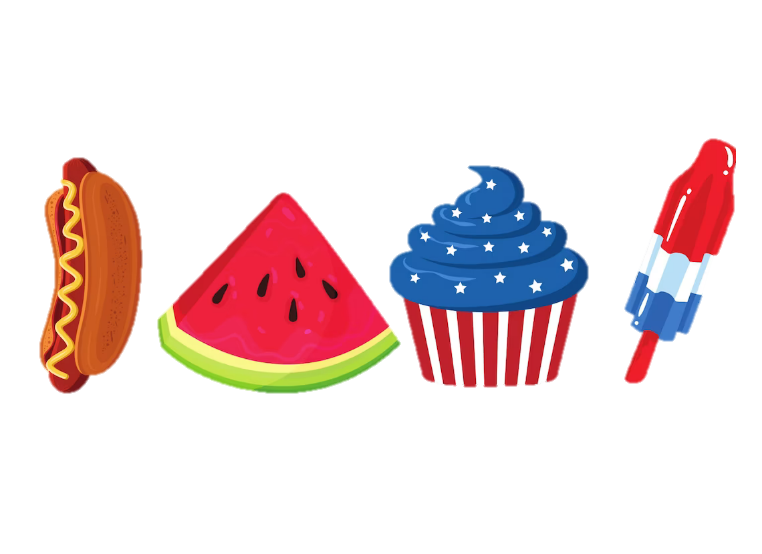 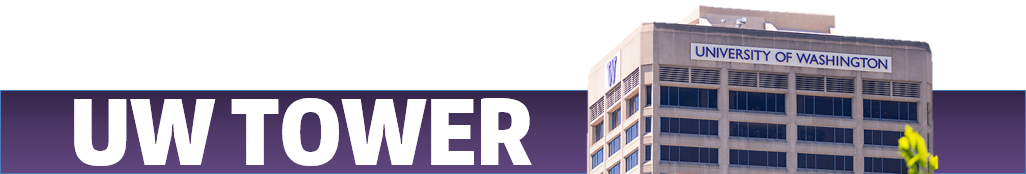 HAPPY INDEPENDENCE DAY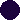 July 2022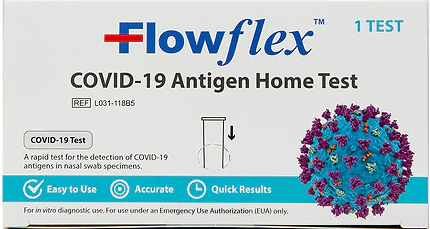 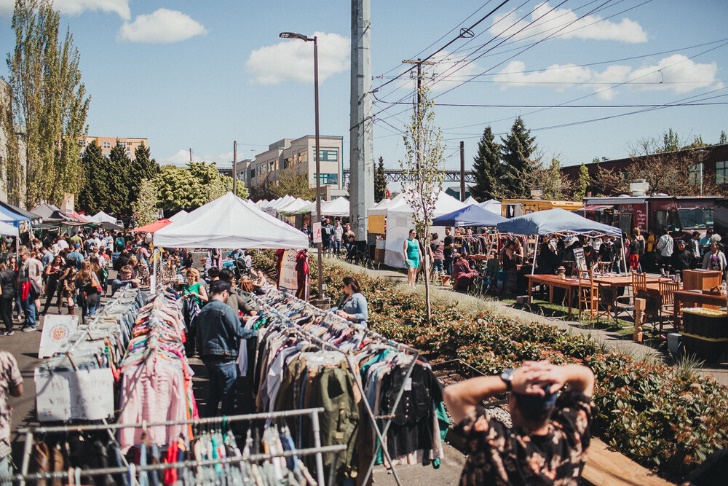 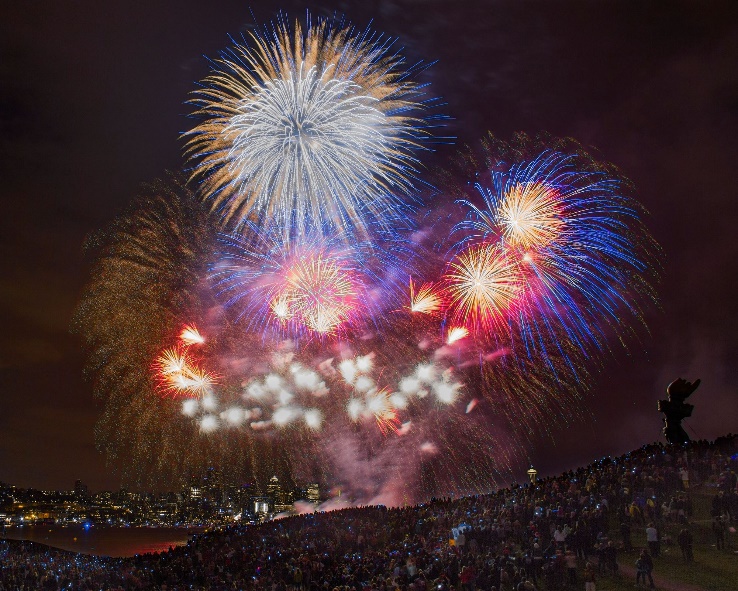 